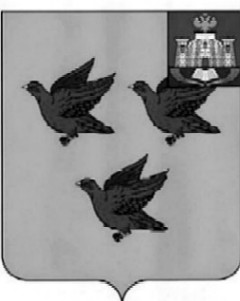 РОССИЙСКАЯ ФЕДЕРАЦИЯОРЛОВСКАЯ ОБЛАСТЬЛИВЕНСКИЙ ГОРОДСКОЙ СОВЕТ НАРОДНЫХ ДЕПУТАТОВРЕШЕНИЕ«28» апреля 2022 г. №                                           Принято на 7 заседанииЛивенского городского Совета народных депутатов VI созываО внесении изменений в решение Ливенского городского Совета народных депутатов от 16 декабря 2021 г. № 4/070-ГС «Об утверждении общего перечня наказов избирателей депутатам Ливенского городского Совета народных депутатов для исполнения в 2022 году» Руководствуясь Положением о наказах избирателей депутатам Ливенского городского Совета народных депутатов, Ливенский городской Совет народных депутатов РЕШИЛ:1. Внести в решение Ливенского городского Совета народных от 16 декабря 2021 г. № 4/070-ГС «Об утверждении общего перечня наказов избирателей депутатам Ливенского городского Совета народных депутатов для исполнения в 2022 году» следующие изменения и дополнения:в приложении:1) в совокупности строк, объединенных ячейкой со словами «Депутат по избирательному округу № 10 Шкодкин Владимир Николаевич»графы 3: слова строки 5 «Управление муниципального имущества администрации города» заменить словами «Управление жилищно-коммунального хозяйства администрации города»,графы 4: слова строки 5 «Приобретение и установка детского игрового оборудования» заменить словами «Обустройство парка Машиностроителей»;2) в совокупности строк, объединенных ячейкой со словами «Депутат по избирательному округу № 14 Конищева Елена Николаевна»графы 2: добавить строку 3 «Орловская область, г. Ливны, ул. Октябрьская, д.19»,графы 3: добавить строку 3 «Управление муниципального имущества администрации города»,графы 4: добавить строку 3 «Приобретение и установка малых архитектурных форм»,графы 5: добавить строку 3 «II-III квартал,графы 6: число строки 2 «75,0» заменить числом «40,0», добавить строку 3 «35,0»;3) в совокупности строк, объединенных ячейкой со словами «Избирательный округ № 17» добавить2. Настоящее решение вступает в силу со дня его официального опубликования.Председатель Ливенского городскогоСовета народных депутатов			                                     Е.Н. КонищеваДепутат по избирательному округу № 10 ШкодкинВладимир НиколаевичОрловская область,г. Ливны,ул. Дружбы Народов, д.104МБДОУ «Центр развития ребенка – детский сад №16» г. ЛивныЗамена оконных блоковII- IIIквартал15,0Депутат по избирательному округу № 10 ШкодкинВладимир НиколаевичОрловская область,г. Ливны, ул. М. Горького, д.41МБУ «Ливенский краеведческий музей»Издание книги «Ливны»II- IIIквартал10,0Депутат по избирательному округу № 10 ШкодкинВладимир НиколаевичОрловская область,г. Ливны,ул. Пушкина, д.3МБОУ «Лицей им. С.Н. Булгакова»г. ЛивныПриобретение ученической мебелиII- IIIквартал45,0Депутат по избирательному округу № 10 ШкодкинВладимир НиколаевичОрловская область,г. Ливны,ул. Пушкина, д.2Управление муниципального имущества администрации городаПриобретение и установка детского игрового оборудованияII- IIIквартал50,0Депутат по избирательному округу № 10 ШкодкинВладимир НиколаевичОрловская область,г. Ливны,ул. Индустриальная, 34 (парк Машиностроителей)Управление жилищно-коммунального хозяйства администрации городаПриобретение и установка детского игрового оборудованияII- III квартал30,0Депутат по избирательному округу № 14 КонищеваЕлена НиколаевнаОрловская область,г. Ливны,ул. Октябрьская,  д.11Управление муниципального имущества администрации городаПриобретение и установка детского игрового оборудованияII- IIIквартал75,0Депутат по избирательному округу № 14 КонищеваЕлена НиколаевнаОрловская область,г. Ливны,ул. Октябрьская, д.19Управление муниципального имущества администрации городаПриобретение и установка детского игрового оборудованияII- IIIквартал75,0Избирательный округ № 17Орловская область,г. Ливны,ул. Денисова, д.17Управление муниципального имущества администрации городаПриобретение и установка детского игрового оборудованияII- IIIквартал65,0